Информационное письмо о 23-й Международной научно-техническойконференции «СОВРЕМЕННАЯ РАДИОЭЛЕКТРОНИКА»УВАЖАЕМЫЕ КОЛЛЕГИ! Российская секция вещания института инженеров по электротехнике и радиоэлектронике (IЕЕЕ), Московское научно-техническое общество радиотехники, электроники и связи имени А.С. Попова (МНТОРЭС им. А.С.Попова), Специальное   конструкторское бюро «Электрон» (СКБ «Электрон»), ОАО «Технопарк Слава» проводят в  г. Москве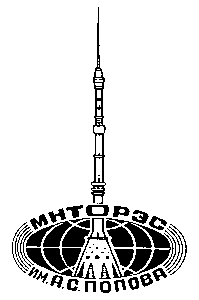 17-18 марта 2015 г. 23-ю Международную научно-техническую конференцию «СОВРЕМЕННАЯ  РАДИОЭЛЕКТРОНИКА».В работе конференции примут участие научно-исследовательские и проектные институты, учебные заведения, производственные и эксплуатационные предприятия, ученые и специалисты, занимающиеся разработкой, производством и эксплуатацией радиоэлектронного оборудования. Предполагается рассмотреть вопросы теории и практики создания и применения  радиоэлектроники в различных областях науки и техники.Председатель Оргкомитета конференции, руководитель секции МНТОРЭС им. А.С. Попова, д.т.н., профессор Л.С. Виленчик.Конференция проводится в ОАО «Технопарк Слава» по адресу: г. Москва, Научный проезд, дом 20, корп.2, ОАО «Технопарк Слава». Проезд: ст. метро “Калужская”, южный выход (первый вагон из центра), любой автобус, идущий по ул. Обручева (одна остановка) до ост. «Завод спецсплавов».Открытие конференции 17 марта 2015 г. (вторник) в 10.00.  Материалы для включения в программу конференции и опубликования необходимо представить в Оргкомитет не позднее 20 декабря 2014г. Рабочий язык конференции – русский.Публикуются только доклады, прочитанные на конференции.Материалы представляются готовыми к публикации только в электронном виде по электронной почте по адресу mntctv@gmail.com с указанием в теме письма МНТК «Современная  радиоэлектроника» либо на компакт-диске  или другом носителе в твердой оболочке:1. Текст доклада (не тезисы) объемом не более 3 страниц форматом А4 (210х297 мм), заполнение страниц равномерное, висячие строки нежелательны.2. Сведения об авторах (текст, в отдельном файле): Фамилия, Имя, Отчество (полностью), ученая степень, звание, должность, место работы, службы, телефоны (рабочий и домашний обязательно с кодом города), адрес электронной почты.Требования к оформлению: текст доклада может быть выполнен в любом редакторе, предпочтение отдается MS Word 6.0/95 - 2000 и выше, шрифт - Times New Roman, размер 14, ориентация книжная, выравнивание по ширине, автоматическая расстановка переносов. Страницы не нумеровать. Поля слева, справа – 23 мм, сверху, снизу - 20 мм, межстрочный интервал – одинарный, первая строка - отступ 1 см. Рисунки -  в черно-белом виде. Формулы должны быть выполнены встроенным редактором формул MSWord или в виде встроенных рисунков и должны находиться в едином файле с текстом. Исключить автоформатирование вложенных списков. Название доклада печатается по центру листа прописными буквами жирным шрифтом без кавычек, точек и подчеркиваний. Под названием доклада строчными буквами печатаются инициалы и фамилии авторов, наименование организации, от которой представляется доклад, город, e-mail. Через 1 интервал все вышеуказанное печатается на английском языке. Через 1 интервал печатается текст доклада на русском языке. Ссылки на литературу в тексте обозначаются цифрами в прямых скобках. Формулы с индексами и степенями, латинские обозначения по тексту доклада печатаются на два пункта крупнее и жирным шрифтом. Тексты докладов не редактируются. Продолжительность доклада - не более 10 мин., выступления - не более 3 мин. Иллюстрации к докладу должны быть записаны на USB Flash Drive накопителе - флешке.Издание материалов и другие организационные расходы по проведению конференции Оргкомитет берет на себя. Проезд, проживание, гостиница – за счёт участвующей стороны. Пригласительные билеты на конференцию не высылаются. Приглашаем Вас принять участие в работе конференции и выступить с докладами и сообщениями.Адреса для переписки: Московское  НТОРЭС им. А. С. Попова - 107031, Россия, г. Москва, К-31, ул.Рождественка, 6/9/20, стр. 1, МНТК “Современная радиоэлектроника”,тел.8 495 6240919;   СКБ «Электрон», 117246, Россия, г.Москва, а/я 27.Тел. 8 499 75 84,  8 499 995 07 75, e-mail: mntctv@gmail.com.Оргкомитет